Carlyle Infant and Nursery Academy The Harmony TrustPupil Premium Strategy Statement 2021-2024Introduction This statement details the intended use of Pupil Premium (and Recovery Premium) funding to help improve the attainment of our disadvantaged pupils within The Harmony Trust. It outlines our three-year Pupil Premium Strategy, how we intend to spend the funding and the effect that last year’s spending of Pupil Premium had within each academy.The information in this Strategy Statement is aligned to the ‘Using Pupil Premium guidance for school leaders’.  It follows the structure of the DfE template and goes beyond the information required from that document.Our Pupil Premium Strategy is now aligned with The Harmony Trust ‘Excellence for All’ Framework; an evidence-based framework that builds upon the successful practice in our academies and uses evidence to inform pedagogy, the targeting of resources and the additional intervention needed to ensure every child succeeds. Through this strategy we will exemplify and share the best practice that we already have within our academies; academies where there is strong evidence of excellent outcomes for all including those who are disadvantaged or have additional needs in some of the most challenging communities. As a trust we have taken the decision to use some of our Pupil Premium funding to contribute to trust wide strategic actions which are focused on the implementation of this framework and in turn raising the attainment of all children through the delivery of a high-quality education and effective support and intervention, which is delivered by highly skilled teachers who are supported by strong evidence based professional development programmes. An example of this is our contribution the Development Team which provides high quality CPD, targeted support and intervention to all staff. Further detail is outlined within the body of this document. Context The Harmony Trust is proud of the diverse community it serves. We know that each individual academy has its own individual context and support our academies to develop that profile to inform academy approaches and development planning. The following information (updated annually in this document) is used to support our strategic decision making:The Harmony Trust has strong track record in improving outcomes for all pupils, this is built on high expectations for all, good provision, and taking a research-based and evidence-informed approach​Across the trust we have a total of 5300+ pupils, with 1100 of those pupils accessing our Early Years Provision​40% of children are deemed disadvantaged across the Trust – this number has increased during the Covid period. Nationally the proportion of children eligible for FSM is 23.8% (January 23); this has gone up by 6% since January 2020​FSM eligibility is a poor proxy for disadvantage in some of our academies.  Neighbourhood disadvantage is more accurate. Oldham and Tameside LAs have become more disadvantaged over the last 4 years with some academies serving the UKs most disadvantaged communities.​Additionally 5% of our pupils are deemed as vulnerable due to safeguarding concerns including those involved in Early Help or those deemed as Child in Need and Child Protection​20% of our pupils are now (Dec 23) identified as having a Special Educational Need or Disability. This is higher in the Northwest at 23%. We have a total of 156 pupils with Education and Health Care Plans (this is an increase of 28 children since September 2022). Communication and Interaction is the area of learning with the highest area of need.​47% of our pupils are identified as having English as their First Language. The remaining 53% speak a total of 28 languages between them. ​Individual Academy OverviewFunding overviewPart A: Pupil Premium Strategy PlanStatement of intentChallengesWe are acutely aware of the range of contextual challenges that we face:We face an increasingly complex context across all our academies, we know that within the disadvantaged group there are different subgroups with discrete and overlapping characteristicsThe Covid Pandemic period has had a significant impact on the academy on a number of fronts:Data shows that pupil progress is steady over time but the attainment gap to age related expectation has been widened for some pupils and there is now more work to do to ensure all children achieve Age Related ExpectationsDisadvantaged pupils have been most severely affected by the school closure period. Many families were fearful to send their children to school. Disadvantaged children at home had less access to devices, parents struggled to support their children and in many cases children lacked the basic independent learning skills to learn remotely due to prior lower attainment During the second lockdown data shows that children identified as disadvantaged who had accessed provision made more progress than those who did not despite a strong remote learning offer being put into placeThe cycle of Academy Development in recently sponsored academies has been slowed due to the restrictions placed upon academies during this period including the performance management cycleAlthough children showed strong resilience on returning to school, pupil well-being overall has been affected by the period and more children need support with their mental health and social and emotional needsThe number of Safeguarding concerns, referrals to external agencies and services and families involved with family support teams and Early Help has increasedThe number of pupils eligible for FSM has increased during the period meaning more families facing financial pressure and living in challenging circumstancesSupport services for pupils with SEND have extensive waiting lists, in Oldham SALT is 2 years and in Derby Educational Psychology now has to be privately sourcedMore than ever before children are entering the Early Years Foundation Stage at both Nursery and Reception well below age related expectations in Communication, Language and Literacy, this is a direct result of reduced access to EYFS Provision. Early years education and developing the characteristics of effective learning are as important as ever to overcome the educational achievement gapChildren need higher levels of fluency in English and a wider academic vocabulary in order to be able to read and write at an age appropriate level across all areas of the curriculum Attendance at school every day matters more than ever before to children identified as disadvantaged, they need to access every lesson in order to be able to keep upAcademy budgets are tighter than ever before and some previous activity and in particular adult support that has been provided in previous years is now unsustainable. This has led to the potential loss of flexibility in meeting needs.There has been a significant reduction in Local Authority services for both family support and School Improvement Services such as CPD. There can be a significant delay in Children’s Special Educational Needs being recognised and met due to limited resources and long processes for assessment. This is particularly the case for those children who are newly arrived. Thresholds for access to Social Care services have risen making it difficult to access support for families. The ‘Keeping Children Safe in Education’ document places increased accountability on schools for the safeguarding of childrenThe introduction of universal free school meals and universal credit has changed the eligibility criteria for FSM. Many children are not identified as disadvantaged and many low income households are also not reflected in FSM figures. Children live in increased poverty.We have a very good understanding of the barriers to learning that are experienced by our children. Our children, including those who are identified as disadvantaged, often have more than one barrier to overcome.These include but are not limited to:SEMHMany pupils have social and emotional needs and need a calm, safe and nurturing environment which develops both social and emotional skillsSome pupils have experienced significant trauma in their lives or interruptions to their early childhood development, they need specific and timely intervention to overcome these challenges so that they can access the appropriate interventions delivered by highly skilled adultsPrior Attainment and Access to Early EducationIn the Early Years many pupils may not have attended nursery or pre-school and therefore start school below age related expectation and are lacking in social experiences and the related skillsWe know that the number of children entering the EYFS with Speech Language and Communication Needs is high and this continues to increase over time.Prior attainment at EYFS is often very low and there may be a legacy of underachievement due to the quality of teaching and learning over time Many children have limited experiences outside the school day leading to limited relevant social and cultural experiences to draw upon. This has a significant impact on language development, reading, writing and across the whole curriculum and at all key stagesA lack of modelled literacy in the home at all levels and in particular pupils working at greater depth who need access to higher order language and exemplification of critical thinking and reasoningThe number of families with access to a range of texts and literature is limited and the quality and appropriateness of texts may not be matched to the child’s needs. Family Support Many families are vulnerable and require high levels of support from both the academy and children’s services, this is often to support basic need such as accessing a dentist Many families are not eligible for social housing resulting in many families living in overcrowded and unsuitable environments, children themselves report that they have ‘nowhere quiet to read at home’ Parents need support and encouragement to engage and to support home learning particularly online learningMany families do not have data and so children are unable to use their devices beyond the school dayMobilityMobility in some academies is relatively high compared to regional mobility. This can have a significant impact on social relationships and academic progressEducation can be fragmented as pupils are transient this can be related to newly arrived pupils but we are seeing growing numbers of families rehoused due to community issues or due to safeguarding concerns In some cases pupils have gaps in their educational history or have attended multiple schools and therefore have many gaps in their learning, we know that moving school has a detrimental impact of at least 6 months for pupils working at ARE, this is more for pupils who are already identified as having additional needsINA/EALNewly arrived pupils with little or no spoken English and virtually no skills in Reading and writing upon arrivalThe majority / many pupils have English as an Additional Language this includes those at the initial stages of learning English, those who are socially competent and advanced bilingual learnersExtended absence to overseas countries to visit relatives or to update documentation means prolonged gaps in learningHow will we overcome these barriers?The Harmony Trust Excellence for All Framework In 2019 The Harmony Trust commissioned an independent report to evaluate the provision for pupils identified as disadvantaged across the trust led by Marc Rowland. The Trust has a strong record of ensuring that a high proportion either meet or exceed national expectations by the end of key stage two. The report identified the following as the features of the academies that are performing well by their disadvantaged pupils:A shared set of values bought into and understood by allLeadership capacity, experience and expertiseStrong relationships with families and communitiesA strategy which is understood by all staff who know their role within itHigh expectations for all pupilsPositive climate for implementing new strategiesRelationships between adults and pupil, pupils and pupils are of the highest priorityPupil Premium is not ring-fenced – leaders use their expertise and knowledge of their pupils and research to inform their approachAddressing disadvantage through high quality, inclusive teaching Pupil need is identified and addressedThere is a relentless focus on literacy and languageStrategic deployment of leaders with specific areas of expertisePupil voice is heard and responded toA commitment to recruitment, training and retention of high-quality staff These findings now form the principles of the ‘Excellence for All’ Framework which is being implemented across each of our academies. The trust has considered these principles as the basis of our work and to defining the challenges and determine the intended outcomes of the actions taken. Allocation of Resources for Year 2 and 3 of the StrategyIn order to sustain this plan over a three year period and to also secure the successful implementation we have decided as a trust to take a strategic approach by pooling a proportion of the funding allocation across the three years. We will retain a proportion of Y1 funding to: respond to in year contextual challenges following further assessment of the impact of the pandemic on disadvantaged children; implement further the strategic approaches outlined in this document following evaluation of their impact; and develop further a workforce model that prioritises the recruitment, development, and retention of staff expert in improving the outcomes of disadvantaged children.  Amount Retained in 2021-22 = £2,224Allocation of Resources for the Tuition StrategyThe Trust has taken a strategic decision to use the Pupil Premium Funding to support the delivery of our Tuition Strategy. The balances of the 5% retained in the previous academic plus the 5% retained in the academic year 2022-23 would contribute to the 40% academy contribution to tutoring. Amount Retained in 2022-23 = £1,934Amount retained in 2023-24 = £1,625Academy Specific ChallengesEach Academy retains a proportion of its Pupil Premium Funding for individual academy priorities. These are identified by the Principal and The Pupil Premium Lead and are approved by the CEO through the Academy Visits Schedule. The academy has identified the following challenges, the strategies to overcome them and the intended impact of these strategies and interventions. This details how we intend to spend our pupil premium (and recovery premium funding) at academy level this academic year to address the challenges listed above.Table 1: Teaching (for example, CPD, recruitment and retention)Budgeted cost: £5400Table 2: Targeted academic support (for example, tutoring, one-to-one support structured interventions) Budgeted cost: £ 3300Table 3: Wider strategies (for example, related to attendance, behaviour, wellbeing)Budgeted cost: £ 700Total budgeted cost: £9400Allocation of Academy Resources 2022-23 The EEF’s evidence-based tiered model ( https://d2tic4wvo1iusb.cloudfront.net/documents/guidance-for-teachers/pupil-premium/Pupil_Premium_menu_evidence_brief.pdf.pdf?v=1649431092 ) has been used to inform our Pupil Premium Strategy.A key theme underpinning all actions is the effective diagnostic of pupil need linked to our academy’s specific context. This will enable us to prioritise our time on the right priorities and the right pupils.Monitoring and evaluating the impact of the strategy throughout the year, eg. through the use of numerical data, learning evidence and pupil voice will ensure the academy responds to need in a timely manner, resulting in better progress.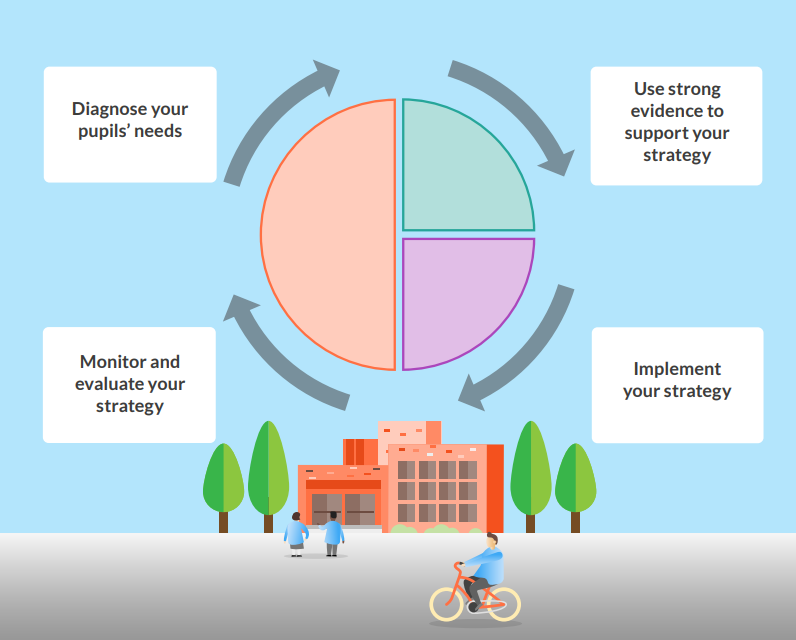 Table 1: Teaching (for example, CPD, recruitment and retention)Budgeted cost: £ 2800Table 2: Targeted academic support (for example, tutoring, one-to-one support structured interventions) Budgeted cost: £1200Table 3: Wider strategies (for example, related to attendance, behaviour, wellbeing)Budgeted cost: £ 1000Total budgeted cost: £5,000 [= sum of 3 amounts stated above]Allocation of Academy Resources 2023-24 Table 1: Teaching (for example, CPD, recruitment and retention)Budgeted cost: £1540Table 2: Targeted academic support (for example, tutoring, one-to-one support structured interventions) Budgeted cost: £600Table 3: Wider strategies (for example, related to attendance, behaviour, wellbeing)Budgeted cost: £700Total budgeted cost: £ 2840 [= sum of 3 amounts stated above]Part B: Review of outcomes in the previous academic yearPupil premium strategy outcomes.This details the impact that our pupil premium activity had on pupils in the 2020 to 2021 academic year and the rationale for developing this 3-year strategy. Evaluation of 2021-22 is included in the Document ‘Year 1 PP Review’  Evaluation of 2022-23 is included in the Document ‘Year 2 PP Review’Externally provided programmesPlease include the names of any non-DfE programmes that you purchased in the previous academic year. This will help the Department for Education identify which ones are popular in EnglandService pupil premium funding (optional)For schools that receive this funding, you may wish to provide the following information: Further information (optional)DetailInformation School nameCarlyle Infant and Nursery AcademyNumber of pupils in school 177Proportion (%) of pupil premium eligible pupils16%Academic year/years that our current pupil premium strategy plan covers    (3 year plans are recommended)2021-222022-232023-24Date this statement was published31st December 202131st December 202231st December 2023Date on which it will be reviewedThis Statement will be reviewed annually each SeptemberStatement authorised byAntony Hughes CEOTrust Pupil Premium Lead Academy Pupil Premium leadJessica Hainsworth, Director of Education Sarah Curtis, PrincipalGovernor / Trustee leadGraham McGuffie, Chair Performance and Standards CommitteeDetailAmount 2021-22Amount 2022-23Amount 2023-24Pupil premium funding allocation this academic year£44,488£34,761£32,776Recovery premium funding allocation this academic year£4,350£4,060£3,045Pupil premium funding carried forward from previous years (enter £0 if not applicable)£0£0£0Pupil premium committed to trust wide strategic priorities£39,454£31,887£31,055Total academy level budget for this academic year£9,384£6,934£2,859The Harmony Trust core values underpin everything we do. At the Harmony Trust our overarching aim is to ensure that all children regardless of their need or circumstance experience the best educational provision. We believe that school should be a place where every child achieves and makes progress in their learning across the whole curriculum over time. Every child has the entitlement to an inclusive curriculum, and we strive to ensure that disadvantage and additional needs do not act as barriers to learning and achievement. We aim for all our children to succeed both academically and socially, ready for the next phase of their learning and beyond as responsible and respectful citizens. We know that the biggest influences on pupil attainment are the quality of the teacher within the classroom, the curriculum that they access and the support that they receive. All pupils, and in particularly those who are identified as disadvantaged, need to access high quality provision at all times so that progress can be accelerated. This begins with excellence in the Early Years Foundation Stage and we will continue to invest in early intervention. Our evidence base shows that disadvantaged pupils who are supported appropriately to meet the Early Learning Goals remain at Age Related Expectation throughout the primary phase. At The Harmony Trust we believe that the key to succeeding in later life to develop confident communicators who are skilled in Speaking, Listening, Reading and Writing. Language and vocabulary are essential for success at all stages of our lives.  This is particularly important for the significant proportion of disadvantaged  and EAL learners in our trust.  However, purposeful vocabulary acquisition, applied across a range of contexts, is necessary skill for all: ‘Being in a word-poor context at a young age can have far-reaching negative consequences for our children. A restricted vocabulary as a young child goes on to correlate with factors in later life such as employment, pay and even health and well-being as an adult.’1 Therefore every lesson is and will be a language lesson across the whole curriculum.Reading remains our highest priority. Attainment in reading is a key indicator for success in other curriculum areas and associated with positive child and adult outcomes, particularly for children identified as disadvantaged.  Every member of staff should promote and model reading as a lifelong skill for learning and engender a culture of reading for pleasure.  Through the Read Achieve Succeed Strategy, we will enable teachers to become expert in the teaching of reading and children to develop as confident, skilled and fluent readers who read for both pleasure and purpose.    Attendance at school is key to achievement. We know that children identified as disadvantaged usually have lower rates of attendance than those who are not. We know that the way to change these trends over time is to work with families to unpick the barriers to attendance so that children can attend well and therefore learn and achieve more.Parents have a vital role to play in securing and improving outcomes for their child. Research tells us that the greatest impact is seen when pupils see that home and school are working closely together. The remote learning period enabled us to see the stark difference for those children who have families with the capacity and skills to support and those who do not. We now need to prioritise even further the need to support parents to support their children’s education. The ‘Harnessing Technology Maximising Learning’ (HTML) Strategy is an ambitious strategy. It aims to significantly increase the use of technology across all our academies so that children and staff use it wisely to enhance their learning within and beyond the day. Being innovative with the use of technology can support learning and complement our already well established and effective approaches to teaching and learning. The intention is that devices and access to appropriate technology for all will accelerate pupil progress, encourage independent, expert learners and support teachers in managing their workload. The HTML Strategy aims to empower all our pupils including those most disadvantaged so that they can succeed in their learning. Our key strategies of Great Place 2 Learn and Great Place 2 Work are aspirational in their aims. We know that where children have an excellent curriculum offer including first hand experiences for learning and staff are well supported through high quality professional development then pupils attain the very best outcomes.  All Professional Development must be rooted in research and the evidence base from our own academies. All CPD will be designed and delivered by our own Development Team so that CPD is carefully matched to our strategic plan and aligned with the frameworks that have been developed to support the quality of provision within the trust. We know that evidence combined with professional expertise is what creates effective evidence informed practice.Action Intended Outcome Cost Development Team PrioritiesDevelop clear guidance, expectation and exemplification of what makes an excellent education through the Excellence for All FrameworkCollectively we have a strong evidence based framework that supports leaders, teachers and support staff to deliver a highly inclusive excellent education to all pupils every day. The framework is used to audit current provision and plan for systematic improvement that results in improved outcomes for all children. The framework shapes the culture of the organisation; the expectation is that all children can succeed regardless of their need or circumstance. This framework clearly communicates to all staff the strategy and approach and is exemplified through case studies and examples of pupil learning. £21,280 (2021-22)£24,530 (2022-23) £19389 (2023/24)Development Team PrioritiesProvide a high quality CPD offer to all staff designed led by experienced practitioners All staff access high quality professional development through the Harmony Trust Development Team. All professional development is evidence based and aligns with the principles of our ‘Excellence for All‘ Framework. The implementation of this professional development is well supported through facilitated collaboration. The impact is monitored by academy leaders and further areas for professional development are identified within the Academy Development Plans. All CPD opportunities including coaching and development are strategically aligned with the principle of all staff becoming ‘Expert Teachers.’ £21,280 (2021-22)£24,530 (2022-23) £19389 (2023/24)Development Team PrioritiesIncrease workforce capacity to support improvementThe number of ‘Trust Senior Leaders’ and ‘Trust Leaders’ available to deploy to key priorities and areas of need within academies is increased. Leadership capacity to drive and improve the quality of education is increased. The expertise and knowledge of these leaders is used wisely to ensure that all children access high quality education every day resulting in improved academic outcomes for all children. £21,280 (2021-22)£24,530 (2022-23) £19389 (2023/24)Development Team PrioritiesFurther improve the contextual analysis of our academies and use this to inform and determine the most appropriate interventionLeaders and practitioners at all levels have a sound understanding of the sub groups within the disadvantaged group, they know the multiple areas of need for particular groups and individual children. This contextual data is used to be specific in identifying the barriers to learning and planning to reduce underachievement. Evaluation is specific in identifying the most effective strategies for intervention. £21,280 (2021-22)£24,530 (2022-23) £19389 (2023/24)Development Team PrioritiesProvide intervention at its earliest point through high quality Early Years EducationAll children access an excellent early years education and all available resources are maximised to ensure that children can attend at an early age (2YO) and where possible above and beyond their free entitlement (15hrs). All academies have high quality continuous provision and highly skilled adults to engage and interact with children in their learning. There is a good balance of direct teaching, group learning and play based consolidation. Learning experiences are implemented with rigour and high expectation and as a result children make excellent progress are supported and challenged to achieve their highest potential many achieving expected levels as they enter Key Stage One. The REAL Project is used effectively to improve family literacy and engage parents as their child’s first educators. £21,280 (2021-22)£24,530 (2022-23) £19389 (2023/24)Development Team PrioritiesProvide a strong framework for Character Education through ‘The Harmony Pledge’ All academies will provide a broad opportunities to develop our character competencies and raise aspirations. The Harmony Pledge aims to broaden children’s experiences and aspirations in order to enable children to become lifelong learners who can always BELIEVE, ACHIEVE, and SUCCEED.​ Children will be reflective and record their character development through their Pledge Journal. £21,280 (2021-22)£24,530 (2022-23) £19389 (2023/24)Read, Achieve, SucceedImprove literacy and oracy levels through the implementation of the trust wide Read, Achieve, Succeed FrameworkAll academies follow the principles outlined within the Read, Achieve, Succeed Strategy aimed at enabling all children to: Make good progress over time in their learning, especially for those most at risk of underachievement  Develop a strong set of reading skills and strategies and become independent, confident readers Be able to read for both pleasure and purpose  Be part of a culture where reading is valued as a key skill for learning and for life Read widely across a broad curriculum so that they build knowledge over time and develop greater cultural capital Read within and beyond the school day through a range of quality texts and digital books, accessing a range of genres and authors including poetry  Be supported and encouraged by their parents  Build a wider vocabulary and range of language which they use to communicate effectively throughout the curriculumHave access to an online learning platform ‘Accelerate Reader’ and ‘MyON to increase access to books and to be able to quiz at home on their individual iPad£4,743 (2021-22)£2,123 (2022-23)£2445 (inc AR) (2023/24)Multi-Disciplinary TeamImprove attendance through rapid and effective support and intervention All academies have robust plans for ensuring the highest levels of attendance possible, they know which strategies are most effective and apply them consistently with strong evidence of impact. There is a multi-disciplinary approach with our teams focused on working together across family support and education to target the most vulnerable families and those at risk of missing significant proportions of their education. Pupils and their families are well supported and as a result children attend well each day and are ready to learn.£10,528 (2021-22)£4,593 (2022-23)£8621 (2023/24)HTMLIncrease the technology available to pupils to support their learning and accelerate progress. All pupils have increased access to devices so that technology can be used as an enabler to maximise learning. All pupils from Year 3 to Year 6 have their own iPad to use at both home and school. The iPad is a tool for learning and is used to both develop expert independent learners and to provide opportunities to extend learning beyond the school day. All home learning will be completed via the online learning platform ‘Purple Mash’ and pupils have unlimited access to learning platforms such as TT Rockstars, Accelerated Reader and their online library ‘MyON.’ Parents are able to engage with their child’s learning because they are given the correct information and strategies as to how to effectively support their child. As a result pupil progress is accelerated and the attainment gap for disadvantaged pupils and age related expectation begins to close. £78 (2021-22)£41 (2022-23)£0 (2023/24)Enrichment and OpportunityEnsure that the Great Place 2 Learn Statement principles of first hand practical enrichments, experiences and wider opportunities are available to all children The following Great Place 2 Learn Principles are evident across all academies:Relevant, considering children’s interests, varied, inclusive, context appropriate ​National curriculum coverage, age appropriate, challenge and high expectations ​First-hand practical enrichments & wider opportunities ​Communication, language and literacy is the golden thread that runs throughout the curriculum​Reading is prioritised from an early stage including the teaching of phonics within and around the curriculum​Fluency, problem solving and reasoning to enable application  ​Developing self-regulating learners ​Opportunities to experience success in different subjects & different skills and to share their learning with others ​As a result pupils access a broad balanced and better education. Learning is more memorable and pupils know more and remember more. £600 (2021-22)£600 (2022-23)£600 (2023/24)Action Intended Outcome / Evidence Base Success CriteriaCostProvide regular, high quality CPD to address the needs of disadvantaged pupils in our academyCPD needs in our academy are identified regularly and appropriate cover is provided to ensue staff have access to the CPD they need.Staff meetings aligned to EEF research and the tiered approach support T&L across the Academy.CPD uptake amongst staff is high and purposefully planned.Learning on CPD contributes to academy development.Pupil learning remains consistent if staff attend CPD within school time.£2000Provide access to fully decodable reading materials both online and paper based to support with blending/segmenting to improve reading outcomes and progress.Training and implementation of Phonics Bug to improve literacy skills and engage children in reading by access to digitally decodable books.Bug Club Phonics books are 100% decodable and aligned to Letters and Sounds, Phases 2 to 6. The Early Reading Intervention approach will support all children, including EAL/INA, who are not making expected progress.Higher percentage of children are able to ready fluently by end of KS1.Improved engagement with reading at home.£1200Monitor and analyse effectiveness in raising outcomes of disadvantaged pupilsPrincipal, Deputy Principal and KS leaders drive forward improvements in teaching and learning. -PPA support /coaching support /coaching and development sessions /PDMsPP gap to close across R/W/M through effective support and monitoringEmbedded strategies across whole staff team in identifying barriers to learning£1000To support and accelerate progress in fluency and understanding for children who have English as an additional language.Training and Implementation of effective strategies to support EAL learners.Develop teaching and learning through a deeper understanding of EAL pedagogy and practice. Raise the attainment of EAL learners by promoting the use of resources by modelling good practice.Provide advice and support to colleagues on scaffolding the linguistic and academic development of EAL learners.Teachers and TAs are proficient and confident in using strategies to enable EAL learners to make accelerated progress. Newly arrived children are carefully inducted and prepared to enable them to access an age-appropriate curriculum and make accelerated progress to catch up with their peers£1200Action Intended Outcome / Evidence Base Success CriteriaCostTargeted support for underachieving pupils to close identified attainment gaps (including: target 1:1 readers, phonics interventions, targeted group work in class)Teachers and TAs provide targeted support to close the attainment gap and ensure that higher proportions of pupils can access an age-appropriate curriculum and are working at age related expectations.Close the gap between pupil premium and non-pupil premium children at GLD, PSC, KS1 SATS.£1800Use disadvantaged calculator to plan support across the academySupport staff are deployed effectively to deliver appropriate interventions which are identified termly by staff using our disadvantaged calculator. The impact of interventions are monitored by staff that deliver them and next steps are carefully planned in response to this. This includes daily phonics sessions, same day maths interventions, support with fine and gross motor skills, 1:1 reading with pupils and learning mentor supportDisadvantaged pupils are well identified.All pupils, regardless of their starting points, are able to access our broad and balanced curriculum.£1500Action Intended Outcome / Evidence Base Success CriteriaCostImplement revised inclusive behaviour policy based on EEF researchBehaviour CPD and PDMs to implement new policy. SLT support to ensure inclusive learning environment to remove barriers to learning.All children can access learning at their level ensuring the support required is in place.Staff, children and parents all understand the behaviour policy and refer to it when discussing personalised plans and support.Instances of behaviour logs are less frequent and low level disruption is reduced across school.£400There are high expectations of behaviour at all time.Standards of behaviour both in social time and learning time are exemplary across the academy.Children are rewarded for good behaviour every day, in a weekly merit assembly and in additional reward sessions as individuals and classes.£200Ensure all parents that are eligible for FSM are identifiedUsing the DCC FSM checker, all families eligible for FSM are notifiedThe percentage of pupils in receipt of FSM reflects the local area.£100Action Intended Outcome / Evidence Base Success CriteriaCostProvide regular, high quality CPD to address the needs of disadvantaged pupils in our academy.CPD needs in our academy are identified regularly and appropriate cover is provided to ensue staff have access to the CPD they need.Staff meetings aligned to relevant research and the tiered approach support T&L across the Academy.The academy accesses the research informed Trust CPD prospectus.CPD uptake amongst staff is high and purposefully planned.Learning on CPD contributes to academy development.Pupil learning remains consistent if staff attend CPD within school time.£900To support and accelerate progress in fluency and understanding for children who have English as an additional language.Training and Implementation of effective strategies to support EAL learners.Racing to English intervention delivered to those identified as requiring supportDevelop teaching and learning through a deeper understanding of EAL pedagogy and practice. Training and implementation of effective strategies to support INA and EAL pupils. Develop practitioner expertise to further improve and enhance provision.Use of NASSEA tracking system for EAL.Embed strategies to scaffold learning.Teachers and TAs are proficient and confident in using strategies to enable EAL learners to make accelerated progress. Newly arrived children are carefully inducted and prepared to enable them to make rapid progress.EAL pupils with multiple barriers to learning are identified early on.Clear systems in place for children with SEN and EAL.EAL children making good progress, including those in receipt of PP funding.£1100To develop early reading skills of children not making expected progress.Training and implementation of the ‘Early Reading’ Programme.The Early Reading Intervention approach will support all pupils, including EAL/INA, who are not making expected progress. The programme will support reading, but also impact upon speaking and listening, by feeding into classwork by using the same language structures - a colourful semantics approach to sentence building. A higher proportion of pupils (including disadvantaged pupils) achieve a good level of development. Pupils will make rapid progress, leading to higher attainment at the end of KS1.£800Action Intended Outcome / Evidence Base Success CriteriaCostTargeted support for underachieving pupils to close identified attainment gaps (including: target 1:1 readers, phonics interventions, targeted group work in class for English/Maths, WELCOMM/ booster sessions) Teachers and TAs provide targeted support to close the attainment gap and ensure that higher proportions of pupils can access an age-appropriate curriculum and are working at age related expectation. Following the EEF guidance on ‘Maximising the Use of Teaching Assistant’ we will use TAs and teachers to deliver high quality one- to –one and small group support using structured interventions and link structured one-to-one or small group intervention to classroom teaching.Improve outcomes for all children and close the gap between pupil premium and non-pupil premium children at GLD, PSC KS1 SATs£1200Action Intended Outcome / Evidence Base Success CriteriaCostLearning mentor and attendance lead are in place with roles and action plans clearly identified.Attendance is at least at National for pupil premium children.Vulnerable pupils are monitored daily with welfare visits completed as appropriate.Attendance is rigorously monitored (daily calls, welfare visits, letters and parent meetings, collaboration with LA attendance officer).Good attendance and punctuality are recognised and maintained by incentives and rewards.Through individual pupil target setting, improved attendance and punctuality are recognised and maintained by incentives and rewards.  Identified pupils receive additional support to promote their wellbeing and behaviour for learning.  Academy attendance target is achieved (96%). Disadvantaged pupil attendance increase.Disadvantaged persistent absence decreases.£300To provide effective wellbeing support for pupils across the academyTalk time sessions with identified children to give children the opportunity to explore emotions.Forest school sessions linked to Boxall profilingAccess to Emotional literacy library for parents and childrenSelf esteem sessions to build children’s confidence and self-worth.Parent support through individual meetings and family learningInterventions to support SMSC Use evidence and guidance from the EEF’s ‘Improving Social and Emotional Learning in Primary Schools’ to ensure whole school and targeted support is effective.https://d2tic4wvo1iusb.cloudfront.net/eef-guidance-reports/primary-sel/EEF_Social_and_Emotional_Learning.pdf?v=1671450569 The guidance states:Efforts to promote SEL skills may be especially important for children from disadvantaged backgrounds, who on average have weaker SEL skills at all ages than their better off peers. This matters for a range of outcomes, as lower levels of SEL skills are associated with poorer mental health and academic attainment.Pupils wellbeing is good with identified children having a positive view of themselves. Improvements in Boxall profiling scores.£700Action Intended Outcome / Evidence Base Success CriteriaCostTo ensure high quality CPD opportunities for all staff.All staff have a greater awareness of the needs of disadvantaged at CarlyleTAs to attend specific academy CPD sessions and Trust Development Team CPD.PDSA approach to encourage staff to undertake personal development through research and further readingCoaching for middle and senior leaders.Bespoke weekly support for all staff in line with academy prioritiesDevelopment for early career teachers including, planning support, team teaching and modelling from SLTIncreased staff confidence and peer supportImprovements in teaching have been seen- in line with the Quality First Teaching documentThe impact of high quality CPD can be measured through triangulation of learning walks, books and pupil voice.Teaching is judged to be good£660To support and accelerate progress in oracy for children have a SLCN or are learning English as an additional language.Training to ensure all teachers can successfully differentiate between children with SLCN and children learning EAL. Implementation of effective strategies to support SLCN / EAL/INA learners. Develop practitioner expertise to further improve and enhance EAL/INA provision in school.  Develop teaching and learning through a deeper understanding of EAL/INA pedagogy and practice.  Raise the attainment of all pupils EAL/INA learners by promoting the use of resources by modelling good practice. Teachers and TAs are proficient and confident in using strategies to enable SLCN/ EAL/INA learners to make accelerated progress.  Teachers have a clear understanding of pupil need and can plan next steps appropriately, this leads to children acquiring deeper knowledge, skills and understanding. Newly arrived children are carefully inducted and prepared to enable them to access an age-appropriate curriculum.£440To develop early reading skills of children not making expected progress. Training and implementation of the ‘Early Reading’ Programme. The Early Reading Intervention approach will support all children, including EAL/INA, who are not making expected progress.  Whole school priority to increase opportunities for children to read more widely and more frequently.Tracking and monitoring of reading to be rigorous and robust, swiftly identifying gaps and concerns. Children identified as not making the sufficient progress to be swiftly supported to ensure gaps narrow.Increased focus on the implementation of the HTML strategy, particularly Phonics Bug. A higher proportion of children achieve a good level of development at the end of Early Years.  This will have a particular impact on Pupil Premium children.Children will make rapid progress, leading to higher attainment at the end of KS1.£440Action Intended Outcome / Evidence Base Success CriteriaCostTargeted support for underachieving pupils including:  target 1:1 reading, phonics interventions, targeted group work in class for English/Maths, WELCOMM, booster sessions. HLTA provide targeted support to close the attainment gap and ensure that higher proportions of lower attaining and pupil premium pupils can access an age-appropriate curriculum and are working at age related expectations. Increased focus on delivering 1-1 reading sessions with carefully considered timetabling. Trust Senior Leader delivering precision teaching opportunities to EYFS targeted children to improve outcomes. Teachers and school leaders to deliver booster sessions.Extra-curricular clubs to be delivered to identified children with a specific outcome focus, e.g. fine motor development.TA timetabling to be carefully considered and planned to ensure maximum support for key pupils. Particular focus on closing attainment gaps.Close the gap between pupil premium and non-pupil premium children at GLD, PSC, KS1 SATS.£600Action Intended Outcome / Evidence Base Success CriteriaCostProvide cultural capital through enrichment opportunities.Curriculum enrichment is mapped out and a range of opportunities given to children linked to The Harmony Pledge over their time at school.A language rich environment is provided through access to a wide range of texts, including culturally diverse texts.Throughout the curriculum, pupils participate in first hand experiences that they are unlikely to achieve outside of the academy. They have opportunities to develop their character competencies eg: being co-operative Visits to places of worship linked to the RE curriculum.In school visiting workshops linked to Curriculum.All children have taken part in an enrichment activity over the year.All children have taken part in a workshop or visit linked curriculumChildren have had opportunities to meet the ten pledge points.First-hand experiences are widened outside of the academy community with improved self-esteem, confidence and resilience. £300Continue to improve  attendance and challenge persistent absence through thorough application of the attendance policy.Recognition of good attendance and improved attendance through the implementation of a clear reward and celebration system.Vulnerable pupils are monitored daily with welfare visits completed as appropriate.  Attendance Lead rigorously tracks and monitors pupils’ attendance (daily calls, welfare visits, letters and parent meetings, collaboration with LA attendance officer). Home visits are carried out on first day of absence for PA pupils with rigorous monitoring in place.The importance of good attendance and punctuality is celebrated and rewarded on an individual, class and whole school level.Attendance policy updated and shared with all families. Attendance is in line or above national average.The gap between PP and non PP attendance is closed.PP persistent absence is decreased.Increased percentage of children above 96% attendance£200Forest School provision continues to positively impact the wellbeing and behaviour of childrenUse a range of learner-centred processes to create a community for being, development and learning that can be transferred to the classroomTimetable in place to ensure all children have forest school sessions each year (in half-termly blocks) run by HLTA/TAIdentify an external provider that can offer pre-school sessions which in turn, will raise the profile of Carlyle within the community.Specific activities linked to target areas eg friendships, physical development, literacy.Pupil well-being is good with pupils showing positive emotional and mental health.Development of fine and gross motor skillsChildren and parents speak positively about outdoor learningPupils wellbeing is good with identified children having a positive view of themselves. Improvements in Boxall profiling scores.£200During 2019-20 the pupil premium strategy was a delegated area of responsibility for the academy principal. Although principals took every effort to ensure that the premium was matched to the needs of disadvantaged pupils, there were continued disruptions to education as a direct result of the Covid Pandemic period. Internal data shows that these tended to affect disadvantaged children more over the course of the pandemic. Evaluation of the impact of individual actions to address the disadvantage gap is therefore difficult to measure accurately.The broad impact of the Covid pandemic across Harmony was that during the first closure period (March 2020 to June 2020) levels of prior attainment were broadly maintained. Few children regressed in their learning because the intentional home learning offer was to practise and consolidate the skills that had previously been taught. Although prior attainment was maintained, new learning had not taken place and so an attainment gap emerged that would take a period of accelerated progress to close. All pupils lost a term of learning during this period. Those who were already attaining below their peers continued to do so and had the additional challenge of the additional catch up to be on a par with age related expectation.  In some sponsored academies these gaps were already significant prior to the pandemic and they were the focus of Trust wide intervention.  Upon return to school in June, academies focused on ensuring pupil well-being, settling and recovering and the curriculum was matched to need. Academies focused on the basic skills because speaking and writing had been most affected by the closure period. As the new academic year began in September 2020 the focus on catch up remained. Autumn term data and feedback from leaders was that pupil progress was beginning to accelerate during that term. Academies adjusted their curriculum plans, so that the focus was on the basics of speaking and listening, reading, writing, number, and calculation. Content was prioritised so that essential skills were the foundations of the curriculum. The academies then faced a second closure period (January 2021 to March 2021) where expectations from government for remote learning and onsite provision were much higher. All academies secured a substantial and compliant remote learning offer with over a thousand devices given to families to ensure that all children had the opportunity to engage. As a result of this pupils continued to build on the learning from the Autumn term but there were interruptions to progress.  Rather than accelerate progress, it seems that the progress over the academic year was satisfactory as a result.This is a broad picture of attainment.  Trust data shows in depth the overall picture of progress and attainment position as pupils returned to school. Progress data shows the difference academies continue to make, but it is important to focus on attainment in recognising the gap between current attainment and key stage outcomes. The data currently shows that in most academies and in most year groups the proportions of pupils on track to meet their end of key stage targets is lower than attainment at the end of the prior key stage. On current attainment data there is a significant risk of greater proportions of pupils leaving Harmony at the end of Key Stage Two working below the end of key stage expectation and being insufficiently prepared for the next phase of their education. Therefore we will take a co-ordinated strategic response to tackling the long term entrenched disadvantage that our pupils and communities face. It is critical that we engage collectively as a Trust to deliver our ‘Excellence for All’ Framework.ProgrammeProviderMeasureDetails How did you spend your service pupil premium allocation last academic year?What was the impact of that spending on service pupil premium eligible pupils?We intend to monitor and evaluate the impact of the funding in the following ways: The ‘Excellence for All’ Framework will be reviewed on an ongoing basis as part of the academy monitoring and evaluation cycle. This strategy document will be reviewed and updated on a termly basis throughout the academic year. The academy will participate in external and peer review processes during this year which will consider the impact of the premium through this process.  The Board of Trustees will be reassured that the strategies are having an impact on pupil outcomes through the use of trust monitoring procedures. The trust monitors the quality of provision in its academies thorough the following processes: Analysing data and the context of the academy through the termly Progress and Standards meetings Termly Stocktake meetings with the Chair of the Progress and Standards Committee Peer Review Reports which are fed back to the Performance and Standards Committee  Feedback from Parents, Staff and Pupils through Termly Forums and surveys Standards Moderation activity at local cluster, hub and trust wide level. 